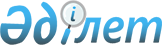 Об утверждении бюджета сельского округа Шагалалы Аккайынского района на 2023-2025 годыРешение маслихата Аккайынского района Северо-Казахстанской области от 30 декабря 2022 года № 25-12
      Сноска. Вводится в действие с 01.01.2023 в соответствии с пунктом 6 настоящего решения.
      В соответствии со статьями 9-1, 75 Бюджетного кодекса Республики Казахстан, статьей 6 Закона Республики Казахстан "О местном государственном управлении и самоуправлении в Республике Казахстан" маслихат Аккайынского района Северо-Казахстанской области РЕШИЛ:
      1. Утвердить бюджет сельского округа Шагалалы Аккайынского района на 2023-2025 годы согласно приложениям 1, 2 и 3 к настоящему решению соответственно, в том числе на 2023 год в следующих объемах:
      1) доходы – 45113 тысяч тенге:
      налоговые поступления – 4107 тысяч тенге;
      неналоговые поступления – 0 тысяч тенге;
      поступления от продажи основного капитала - 0 тысяч тенге;
      поступления трансфертов – 41006 тысяч тенге;
      2) затраты – 46868,4 тысяч тенге;
      3) чистое бюджетное кредитование - 0 тысяч тенге:
      бюджетные кредиты - 0 тысяч тенге;
      погашение бюджетных кредитов - 0 тысяч тенге;
      4) сальдо по операциям с финансовыми активами - 0 тысяч тенге:
      приобретение финансовых активов - 0 тысяч тенге;
      поступления от продажи финансовых активов государства - 0 тысяч тенге;
      5) дефицит (профицит) бюджета - -1755,4 тысяч тенге;
      5-1) ненефтяной дефицит (профицит) бюджета – 0 тысяч тенге;
      6) финансирование дефицита (использование профицита) бюджета - 1755,4 тысяч тенге:
      поступление займов - 0 тысяч тенге;
      погашение займов - 0 тысяч тенге;
      используемые остатки бюджетных средств – 1755,4 тысяч тенге.
      Сноска. Пункт 1 в редакции решения маслихата Аккайынского района Северо-Казахстанской области от 28.04.2023 № 3-12 (вводится в действие с 01.01.2023); от 20.11.2023 № 10-12 (вводится в действие с 01.01.2023).


      2. Установить, что доходы бюджета сельского округа на 2023 год формируются в соответствии с Бюджетным кодексом Республики Казахстан за счет следующих налоговых поступлений:
      1) индивидуальный подоходный налог по доходам, подлежащим обложению самостоятельно физическими лицами, у которых на территории города районного значения, села, поселка расположено заявленное при постановке на регистрационный учет в органе государственных доходов:
      место нахождения – для индивидуального предпринимателя, частного нотариуса, частного судебного исполнителя, адвоката, профессионального медиатора;
      место жительства – для остальных физических лиц;
      2) налог на имущество физических лиц по объектам обложения данным налогом, находящимся на территории города районного значения, села, поселка, сельского округа;
      3) земельный налог на земли населенных пунктов с физических и юридических лиц по земельным участкам, находящимся на территории города районного значения, села, поселка;
      4) единый земельный налог;
      5) налог на транспортные средства:
      с физических лиц, место жительства которых находится на территории города районного значения, села, поселка;
      с юридических лиц, место нахождения которых, указываемое в их учредительных документах, располагается на территории города районного значения, села, поселка;
      6) плата за пользование земельными участками;
      7) плата за размещение наружной (визуальной) рекламы:
      на открытом пространстве за пределами помещений в городе районного значения, селе, поселке;
      в полосе отвода автомобильных дорог общего пользования, проходящих через территории города районного значения, села, поселка, сельского округа;
      на открытом пространстве за пределами помещений вне населенных пунктов и вне полосы отвода автомобильных дорог общего пользования.
      3. Установить, что доходы бюджета сельского округа формируются за счет следующих неналоговых поступлений:
      1) штрафы, налагаемые акимами городов районного значения, сел, поселков, сельских округов за административные правонарушения;
      2) добровольные сборы физических и юридических лиц;
      3) доходы от коммунальной собственности города районного значения, села, поселка, сельского округа (коммунальной собственности местного самоуправления):
      поступления части чистого дохода коммунальных государственных предприятий, созданных по решению аппарата акима города районного значения, села, поселка, сельского округа;
      доходы на доли участия в юридических лицах, находящиеся в коммунальной собственности города районного значения, села, поселка, сельского округа (коммунальной собственности местного самоуправления);
      доходы от аренды имущества коммунальной собственности города районного значения, села, поселка, сельского округа (коммунальной собственности местного самоуправления);
      другие доходы от коммунальной собственности города районного значения, села, поселка, сельского округа (коммунальной собственности местного самоуправления);
      4) другие неналоговые поступления в бюджеты города районного значения, села, поселка, сельского округа.
      4. Установить, что доходами в бюджет сельского округа от продажи основного капитала являются:
      1) деньги от продажи государственного имущества, закрепленного за государственными учреждениями, финансируемыми из бюджетов города районного значения, села, поселка, сельского округа;
      2) поступления от продажи земельных участков, за исключением поступлений от продажи земельных участков сельскохозяйственного назначения;
      3) плата за продажу права аренды земельных участков.
      5. Предусмотреть субвенцию, передаваемую из районного бюджета в бюджет сельского округа в сумме 38772 тысяч тенге.
      6. Настоящее решение вводится в действие с 1 января 2023 года. Бюджет сельского округа Шагалалы Аккайынского района на 2023 год
      Сноска. Приложение 1 в редакции решения маслихата Аккайынского района Северо-Казахстанской области от 28.04.2023 № 3-12 (вводится в действие с 01.01.2023); от 20.11.2023 № 10-12 (вводится в действие с 01.01.2023). Бюджет сельского округа Шагалалы Аккайынского района на 2024 год Бюджет сельского округа Шагалалы Аккайынского района на 2025 год
					© 2012. РГП на ПХВ «Институт законодательства и правовой информации Республики Казахстан» Министерства юстиции Республики Казахстан
				
      Секретарь маслихата Аккайынского районаСеверо-Казахстанской области 

E. Жакенов
Приложение 1 к решениюмаслихата Аккайынского районаСеверо-Казахстанской областиот 30 декабря 2022 года№ 25-12
Категория
Класс
Подкласс
Наименование
Сумма, 
тысяч тенге
1) Доходы
45113
1
Налоговые поступления
4107
01
Подоходный налог 
509
2
Индивидуальный подоходный налог 
509
04
Налоги на собственность 
3596
1
Налоги на имущество
295
3
Земельный налог
477
4
Налог на транспортные средства 
2824
05
Внутренние налоги на товары работы и услуги 
2
3
Поступления за использование природных и других ресурсов
2
2
Неналоговые поступления
0
3
Поступления от продажи основного капитала
0
4
Поступления трансфертов
41006
02
Трансферты из вышестоящих органов государственного управления
41006
3
Трансферты из районного (города областного значения) бюджета
41006
Функцио-нальная группа
Функцио-нальная подгруппа
Админи-стратор бюджетных программ
Программа
Наименование
Сумма,
тысяч тенге
2) Затраты
46868,4
01
Государственные услуги общего характера
24560
1
Представительные, исполнительные и другие органы, выполняющие общие функции государственного управления
24560
124
Аппарат акима города районного значения, села, поселка, сельского округа
24560
001
Услуги по обеспечению деятельности акима города районного значения, села, поселка, сельского округа
24560
07
Жилищно-коммунальное хозяйство
3895
3
Благоустройство населенных пунктов
3895
124
Аппарат акима города районного значения, села, поселка, сельского округа
3895
008
Освещение улиц в населенных пунктах
2190
009
Обеспечение санитарии населенных пунктов
620
011
Благоустройство и озеленение населенных пунктов
1085
08
Культура, спорт, туризм и информационное пространство
18113
1
Деятельность в области культуры
18113
124
Аппарат акима города районного значения, села, поселка, сельского округа
18113
006
Поддержка культурно-досуговой работы на местном уровне
18113
12
Транспорт и коммуникации
300
1
Автомобильный транспорт 
300
124
Аппарат акима города районного значения, села, поселка, сельского округа
300
013
Обеспечение функционирования автомобильных дорог в городах районного значения, селах, поселках, сельских округах
300
15
Трансферты
0,4
1
Трансферты
0,4
124
Аппарат акима города районного значения, села, поселка, сельского округа
0,4
048
Возврат неиспользованных (недоиспользованных) целевых трансфертов
0,4
3) Чистое бюджетное кредитование
0
Бюджетные кредиты
0
Погашение бюджетных кредитов
0
4) Сальдо по операциям с финансовыми активами
0
Приобретение финансовых активов 
0
Поступления от продажи финансовых активов государства
0
5) Дефицит (профицит) бюджета
-1755,4
5-1) Ненефтяной дефицит (профицит) бюджета
0
6) Финансирование дефицита (использование профицита) бюджета
1755,4
Поступления займов
0
Погашение займов
0
Категория
Класс
Подкласс
Наименование
Сумма,
тысяч тенге
8
Используемые остатки бюджетных средств
1755,4
01
Остатки бюджетных средств
1755,4
1
Свободные остатки бюджетных средств
1755,4Приложение 2 к решениюмаслихата Аккайынского районаСеверо-Казахстанской областиот 30 декабря 2022 года№ 25-12
Категория
Класс
Класс
Подкласс
Наименование
Сумма, тысяч тенге
1) Доходы
77136
1
Налоговые поступления
6688
01
01
Индивидуальный подоходный налог 
1882
2
Индивидуальный подоходный налог с доходов, не облагаемых у источника выплаты
1882
04
04
Налоги на собственность
4803
1
Налоги на имущество
308
3
Земельный налог
498
4
Налог на транспортные средства 
3997
05
05
Внутренние налоги на товары работы и услуги 
3
3
Плата за пользование земельными участками 
3
2
Неналоговые поступления
0
3
Поступления от продажи основного капитала
0
4
Поступления трансфертов
70448
02
02
Трансферты из вышестоящих органов государственного управления
70448
3
Трансферты из районного (города областного значения) бюджета
70448
Функцио-нальная группа
Функцио-нальная подгруппа
Админи-стратор бюджетных программ
Прог-рамма
Наименование
Сумма, тысяч тенге
2) Затраты
77136
01
Государственные услуги общего характера
26220
1
Представительные, исполнительные и другие органы, выполняющие общие функции государственного управления
26220
124
Аппарат акима города районного значения, села, поселка, сельского округа
26220
001
Услуги по обеспечению деятельности акима города районного значения, села, поселка, сельского округа
26220
07
Жилищно-коммунальное хозяйство
2248
3
Благоустройство населенных пунктов
2248
124
Аппарат акима города районного значения, села, поселка, сельского округа
2248
008
Освещение улиц в населенных пунктах
1670
009
Обеспечение санитарии населенных пунктов
231
011
Благоустройство и озеленение населенных пунктов
347
08
Культура, спорт, туризм и информационное пространство
15636
1
Деятельность в области культуры
15636
124
Аппарат акима города районного значения, села, поселка, сельского округа
15636
006
Поддержка культурно-досуговой работы на местном уровне
15636
12
Транспорт и коммуникации
33032
1
Автомобильный транспорт 
33032
124
Аппарат акима города районного значения, села, поселка, сельского округа
33032
013
Обеспечение функционирования автомобильных дорог в городах районного значения, селах, поселках, сельских округах
315
045
Капитальный и средний ремонт автомобильных дорог в городах районного значения, селах, поселках, сельских округах
32717
3) Чистое бюджетное кредитование
0
Бюджетные кредиты
0
Погашение бюджетных кредитов
0
4) Сальдо по операциям с финансовыми активами
0
Приобретение финансовых активов 
0
Поступления от продажи финансовых активов государства
0
5) Дефицит (профицит) бюджета
0
5-1) Ненефтяной дефицит (профицит) бюджета
0
6) Финансирование дефицита (использование профицита) бюджета
0
Поступления займов
0
Погашение займов
0
Категория
Класс
Класс
Подкласс
Наименование
Сумма, тысяч тенге
8
Используемые остатки бюджетных средств
0
01
01
Остатки бюджетных средств
0
1
Свободные остатки бюджетных средств
0Приложение 3 к решениюмаслихата Аккайынского районаСеверо-Казахстанской областиот 30 декабря 2022 года№ 25-12
Категория
Класс
Класс
Подкласс
Наименование
Сумма, тысяч тенге
1) Доходы
81037
1
Налоговые поступления
7027
01
01
Индивидуальный подоходный налог 
2014
2
Индивидуальный подоходный налог с доходов, не облагаемых у источника выплаты
2014
04
04
Налоги на собственность
5010
1
Налоги на имущество
319
3
Земельный налог
515
4
Налог на транспортные средства 
4176
05
05
Внутренние налоги на товары работы и услуги 
3
3
Плата за пользование земельными участками 
3
2
Неналоговые поступления
0
3
Поступления от продажи основного капитала
0
4
Поступления трансфертов
74010
02
02
Трансферты из вышестоящих органов государственного управления
74010
3
Трансферты из районного (города областного значения) бюджета
74010
Функцио-нальная группа
Функцио-нальная подгруппа
Админи-стратор бюджетных программ
Прог-рамма
Наименование
Сумма, тысяч тенге
2) Затраты
81037
01
Государственные услуги общего характера
26450
1
Представительные, исполнительные и другие органы, выполняющие общие функции государственного управления
26450
124
Аппарат акима города районного значения, села, поселка, сельского округа
26450
001
Услуги по обеспечению деятельности акима города районного значения, села, поселка, сельского округа
26450
07
Жилищно-коммунальное хозяйство
2360
3
Благоустройство населенных пунктов
2360
124
Аппарат акима города районного значения, села, поселка, сельского округа
2360
008
Освещение улиц в населенных пунктах
1753
009
Обеспечение санитарии населенных пунктов
243
011
Благоустройство и озеленение населенных пунктов
364
08
Культура, спорт, туризм и информационное пространство
15843
1
Деятельность в области культуры
15843
124
Аппарат акима города районного значения, села, поселка, сельского округа
15843
006
Поддержка культурно-досуговой работы на местном уровне
15843
12
Транспорт и коммуникации
36384
1
Автомобильный транспорт 
36384
124
Аппарат акима города районного значения, села, поселка, сельского округа
36384
013
Обеспечение функционирования автомобильных дорог в городах районного значения, селах, поселках, сельских округах
331
045
Капитальный и средний ремонт автомобильных дорог в городах районного значения, селах, поселках, сельских округах
36053
3) Чистое бюджетное кредитование
0
Бюджетные кредиты
0
Погашение бюджетных кредитов
0
4) Сальдо по операциям с финансовыми активами
0
Приобретение финансовых активов 
0
Поступления от продажи финансовых активов государства
0
5) Дефицит (профицит) бюджета
0
5-1) Ненефтяной дефицит (профицит) бюджета
0
6) Финансирование дефицита (использование профицита) бюджета
0
Поступления займов
0
Погашение займов
0
Категория
Класс
Класс
Подкласс
Наименование
Сумма, тысяч тенге
8
Используемые остатки бюджетных средств
0
01
01
Остатки бюджетных средств
0
1
Свободные остатки бюджетных средств
0